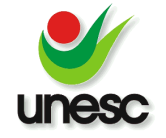 Universidade do Extremo Sul CatarinenseComissão de Ética no Uso de AnimaisCADASTRO DE PESQUISADORES QUE UTILIZAM ANIMAISNúmero de Cadastro (CEUA):Nome completo:CPF:RG/Órgão Emissor:Endereço Residencial:Pesquisa (    )       Ensino (    )       Extensão (    )Instituição:Endereço:Unidade Acadêmica:Curso/Disciplina:Laboratório:Telefone:E-mail: Área de atuação (conforme CNPq):Espécies/nomes vulgares/idades/sexo dos animais utilizados: